ООО «КузнецкСпецТранс»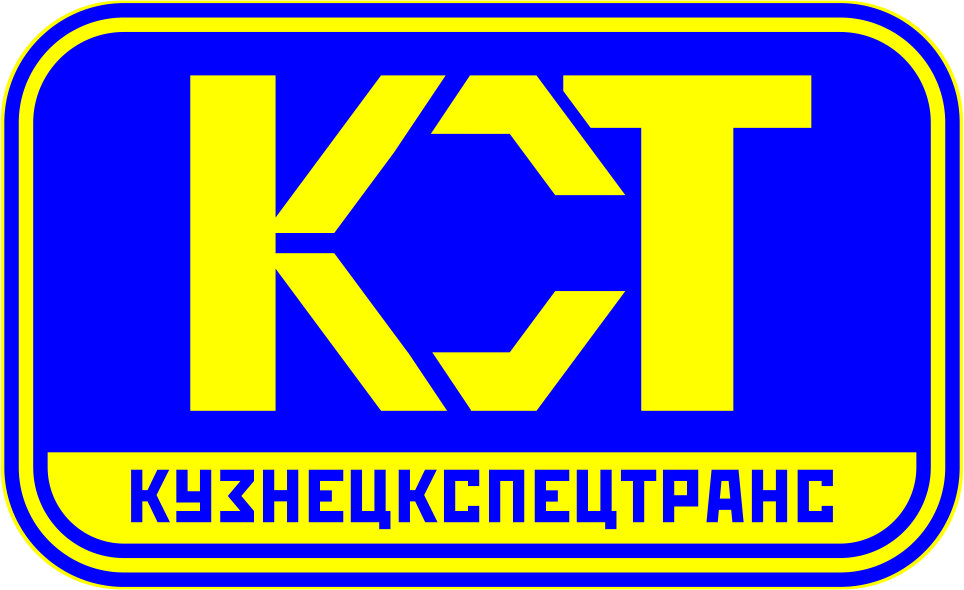 654018, Россия. Кемеровская область , г. Новокузнецк, Кондомское шоссе, 6 А, корп.8ИНН 4253000320, КПП 425301001Расчет цен производится  по цене 650руб норма/час НДС не облагается. Директор       Болтруков А.С                                                                                                                                                                                        01.01.2015г Прайс по ремонту ПОДВЕСКА ПЕРЕДНЯЯПОДВЕСКА ЗАДНЯЯРУЛЕВОЕ УПРАВЛЕНИЕТОРМОЗНАЯ СИСТЕМАКОРОБКА ПЕРЕДАЧ И СЦЕПЛЕНИЕДвигатель, топливная система, система впуска и выпускаЭЛЕКТРООБОРУДОВАНИЕСИСТЕМА ОХЛАЖДЕНИЯ